NOTICE IS HEREBY GIVEN that a Public Hearing will be held before the City of Centerton, Arkansas Planning Commission on May 18, 2021 at 6:00 PM by virtual meeting to hear public comment on application for property located at W 2525 W Centerton Blvd, submitted by Chris Callis, property owner, to rezone 5.04± acres of the following described property from A-1, Agricultural to R-1, Low Density Residential (3.0 acres) and C-2, Highway Commercial (2.03 acres). Property is described as part of the NE¼ of the NW¼ of S6-T19N-R31W in the City of Centerton, Benton County, AR; aka PID#06-00047-122.	All persons interested in this request are invited to participate by using the website link found at www.centertonar.us/planning-and-zoning, or to call, visit, or email the Planning Office at Centerton City Hall, 290 Main Street, (479) 795-2750, planning@centertonar.us.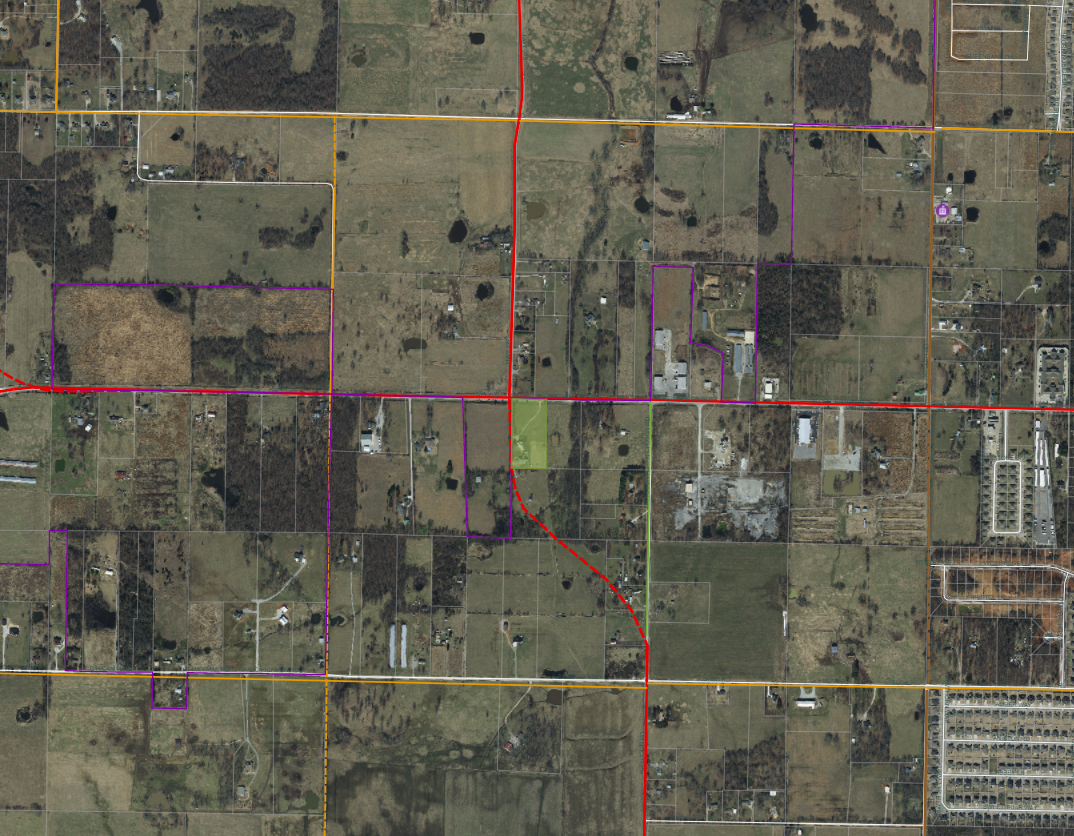 